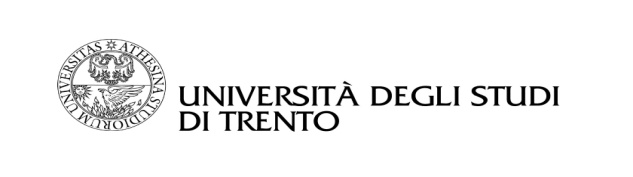 Al Magnifico Rettore (se diverso dalla Residenza)Chiede di essere iscritta/o al Corso “Donne, Politica e Istituzioni“ anno accademico 2012/2013.Dichiarazione sostitutiva di certificazione e di Atto notorietà resa ai sensi dell’art. 46 e 47 del D.P.R. 445/2000Consapevole di quanto prescritto dall’art. 75 del D.P.R. n. 445/2000 sulla decadenza dai benefici eventualmente ottenuti sulla base di dichiarazioni non veritiere e dal successivo art. 76 sulla responsabilità penale in caso di dichiarazioni mendaci, rese sotto la propria responsabilità,DICHIARA di avere presentato i titoli richiesti per l’ammissione al Corso presso la segreteria dello stesso. che i dati dichiarati nella Scheda di adesione e i requisiti richiesti per la partecipazione al Corso sono rimasti invariati. Si impegna a comunicare ogni eventuale variazione del proprio recapito e degli altri dati dichiarati.Informativa all’interessato ai sensi dell’art. 13 del Codice in materia di protezione dei dati personali, D. Lgs. 196/03Si informa che:-	I dati personali richiesti o acquisiti, i dati relativi all’iscrizione al corso e comunque prodotti dall’Università degli Studi di Trento, nello svolgimento delle proprie funzioni istituzionali, nonché i dati derivanti dal trattamento automatizzato di entrambi, possono essere raccolti, trattati, comunicati e diffusi - sia durante il corso  sia successivamente - a soggetti esterni per finalità connesse allo svolgimento delle attività istituzionali dell’Università.-	Il conferimento dei dati personali di cui al punto 1 è obbligatorio.-	Per le medesime finalità di cui al punto 1 i dati personali possono essere comunicati ad altri soggetti pubblici, enti ed associazioni, - anche fuori dal territorio nazionale - onde consentire la comunicazione e la diffusione rivolte esclusivamente ad iniziative di avviamento o orientamento al lavoro (stages e placement) e per attività di formazione post-laurea.-	Il trattamento dei dati può essere effettuato attraverso strumenti manuali, informatici e telematici atti a gestire i dati stessi ed avviene in modo da garantirne la sicurezza e la riservatezza.-	L’art. 7 del Codice conferisce all’interessato il diritto a che i propri dati siano loro messi a disposizione in forma intelligibile, siano aggiornati, rettificati, o se vi è interesse, integrati. Gli interessati possono altresì chiedere il blocco dei dati trattati in violazione della normativa.-	Titolare del trattamento dei dati è l’Università degli Studi di Trento, con sede in via Belenzani, 12 – 38100 Trento.Elenco documenti  da allegare al presente modulo:fotocopia del documento di identitàDOMANDA DI ISCRIZIONE‘DONNE, POLITICA E ISTITUZIONI’,Corso di formazione realizzato con il contributo delDipartimento per le Pari Opportunità,ANNO ACCADEMICO 2012/2013CognomeNomeData di NascitaComune di NascitaProvincia di NascitaNazione di NascitaCittadinanzaCittà estera di NascitaCittà estera di NascitaCodice Fiscale Sesso         F    MSesso         F    MSesso         F    MResidenza-ViaNumeroComune Provincia C.a.p. NazioneCittà stranieraE-mailTelefono Telefono CellulareDomicilio-ViaNumeroComune Provincia Provincia C.a.p.NazioneNazioneTelefono Luogo e data FirmaLuogo e data Firma